FORMULARZ ZGŁOSZENIOWY UCZESTNIKÓW OBOZU PIŁKARSKIEGO PERFECT FOOTBALL WINTER CAMP - GNIEZNO 2022Wzrost (potrzebny do zakupu stroju piłkarskiego):ADRES ZAMIESZKANIA DZIECKAMiejscowość:	ul.:nr domu:	Kod:DANE RODZICA/OPIEKUNAImię/Imiona:	Nazwisko/Nazwiska: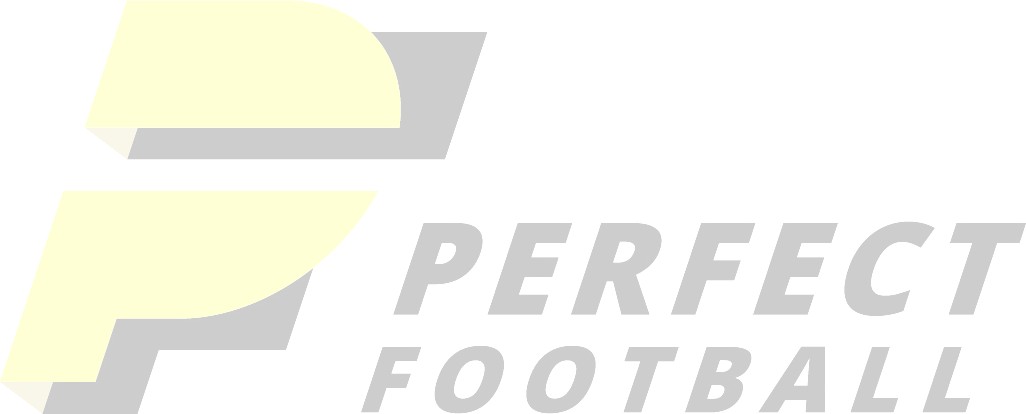 Telefon kontaktowy:	Adres mailowy:ADRES ZAMIESZKANIA RODZICA/ OPIEKUNAMiejscowość:	ul.:nr domu:	Kod:DANE DO FAKTURY (jeżeli dotyczy) Imię i Nazwisko/Nazwa firmy:Miejscowość:	ul.:nr domu:	Kod:	NIP:WYRAŻAM ZGODĘ NA PRZETWARZANIE DANYCH OSOBOWYCH W CELU DOKONANIA REKRUTACJI UCZESTNIKA OBOZU.Miejscowość i data:	Podpis/podpisy:KARTA INFORMACYJNA O UCZESTNIKU OBOZU PIŁKARSKIEGO PERFECT FOOTBALL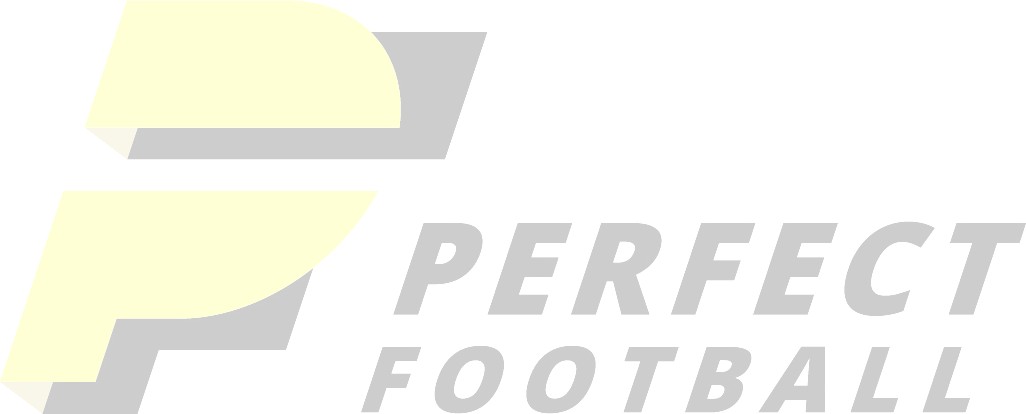 WINTER CAMP - GNIEZNO 20221. Imię (imiona) i nazwisko dziecka...…………………………………………………………………………………..……………….2. Imiona i nazwisko rodziców/opiekunów…………………………………………………………………………………………..3. Rok urodzenia dziecka………………………………………………………………………………………………………………..…….Adres zamieszkania lub pobytu rodziców/opiekunów w terminie obozu………………..………………………..……………………………………………………………………………………………………………………………….……………………………Numer/numery telefonu rodziców/opiekunów lub nr telefonu osoby upoważnionej do czynienia opieki nad niepełnoletnim w czasie obozu……………………………………………………………………………………………………………………………………………………………………………………………………………………………………………………….…Imię i nazwisko oraz nazwa, symbol i nr dokumentu stwierdzającego tożsamość osoby pełniącej opiekę nad dzieckiem w czasie obozu (dotyczy jeżeli jest to osoba inna niż prawny opiekun):……………………………………………………………………………………………………………………………………………………….………………………………………………………………………………………………………………………………………………………….…………………………………………………………………………………………………………………………………………………….………………Informacja o specjalnych potrzebach edukacyjnych uczestnika obozu, w szczególności o potrzebach wynikających z niepełnosprawności z stopniu lekkim, niedostosowania społecznego lub zagrożenia niedostosowaniem społecznym…………………………………………………………………………………………………………………………………………….…………………………………………………………………………………………………………………………………………….................................………………………………………………………………………………………………………………………………………………………..…..Szczepienia ochronne (wraz z podaniem roku lub przedstawienie książeczki zdrowia z aktualnym wpisem szczepień): tężec…………………..., błonnica ………….…………., dur	,inne ……………………………. ………………………………………………………………………………………………………………………9. Numer PESEL uczestnika wypoczynku………………………………………………………………………………….……………Wyrażam  zgodę  na  przetwarzanie  danych  osobowych  zawartych  w  karcie  kwalifikacyjnej   na potrzeby niezbędne do zapewnienia bezpieczeństwa i ochrony zdrowia uczestnika obozu.Data i podpis opiekunów prawnych dziecka ………………………………………………………………………………………..…………. ………………………………………………………………………………………………………………………………………………..REGULAMIN UCZESTNIKA OBOZU PIŁKARSKIEGO PERFECT FOOTBALL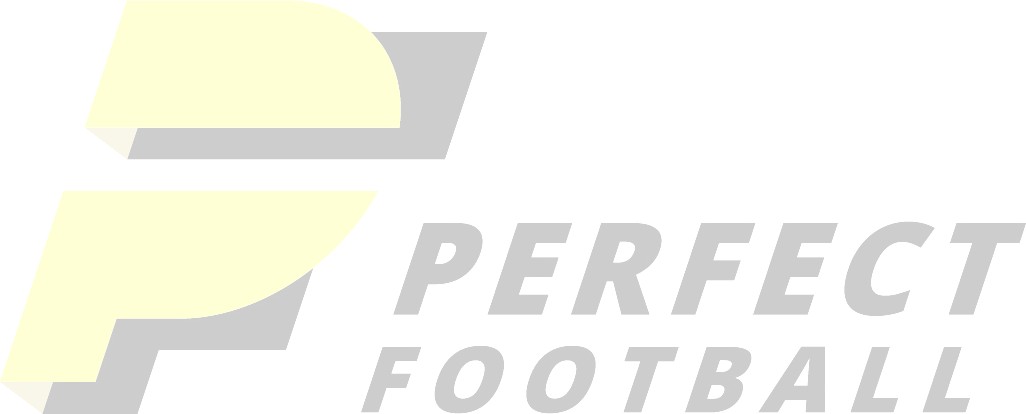 WINTER CAMP - GNIEZNO 2022Uczestnik obozu jest zobowiązany do posiadania przy sobie aktualnej legitymacji szkolnej. Uczestnik jest zobowiązany do  posiadania  zaświadczenia  lekarskiego  lub  oświadczenia  opiekuna  prawnego o braku przeciwwskazań do uczestnictwa w obozie sportowym. Uczestnik obozu zobowiązany jest zabrać ze sobą niezbędne rzeczy osobiste (według listy pomocniczej przekazanej przez Organizatora w odrębnym dokumencie). Uczestnik akceptuje program przygotowany przez Organizatora i tym samym uczestniczy we wszystkich zajęciach programowych. Uczestnik zobowiązany jest w trakcie obozu do podporządkowania się wszelkim wskazówkom i zaleceniom przedstawicieli Organizatora - kierownikowi, wychowawcy, trenerom. Uczestnik zobowiązuje się do przestrzegania wszelkich przepisów i regulaminów dotyczących organizacji życia i bezpieczeństwa na obozie. Uczestnik obozu jest  zobowiązany  do  utrzymania  porządku  w  miejscach  przebywania.  Cisza  nocna  obowiązuje  od godziny 22.00 do 7.00. Uczestnik nie może samodzielnie, opuszczać miejsca obozu (hotelu, hali sportowej, boiska). Wszelki sprzęt elektroniczny użytkowany przez uczestników (telefony, PSP, itp.) przechowywany jest u wychowawców/trenerów, a korzystanie z niego będzie możliwe w godzinach wyznaczonych przez kierownika obozu (po obiedzie). W nagłych przypadkach kontakt z uczestnikiem jest możliwy przez kierownika obozu lub wychowawcę/trenera. W razie rażącego lub uporczywego naruszania przez uczestnika przepisów i regulaminów obowiązujących na obozie, Organizator może zdecydować o usunięciu uczestnika z obozu. Wszelkie koszty związane z taką sytuacja ponosi Rodzic/Opiekun prawny. Na obozie obowiązuje zakaz palenia papierosów, spożywania alkoholu oraz zażywania środków odurzających. Nieprzestrzeganie powyższego punktu spowoduje natychmiastowe usunięcie  uczestnika  z  obozu  i  odesłanie  do  domu  na  koszt  Rodziców/Opiekunów  prawnych.   W przypadku niemoralnego w opinii kierownika obozu zachowania uczestnika, może on zostać usunięty z obozu na koszt Rodzica/Opiekuna prawnego. Rodzic/Opiekun prawny odpowiada materialnie za sprzęt sportowy powierzony uczestnikowi. Zniszczenie lub zgubienie powierzonego sprzętu wiąże się z pokryciem kosztów strat wg cen rynkowych lub z odkupieniem nowego identycznego sprzętu. Rodzic/Opiekun może odwiedzić dziecko w trakcie wypoczynku w wyjątkowych przypadkach za zgodą i w porozumieniu z kierownikiem obozu.Oświadczam,   że  zapoznałem/am   się  z   regulaminem  obozu,   akceptuję   wszystkie   jego   punkty i zobowiązuję się do zapoznania z nim moje dziecko (uczestnika obozu) oraz omówienia z nim wszelkich niejasności.Data i podpis uczestnika obozu …………………………………………………..……..………………………………………………..Data i podpis/podpisy rodziców/opiekunów prawnych uczestnika obozu ………………………………………………………………………………………………………………………………………………………………………………………………………….KLAUZULA RODO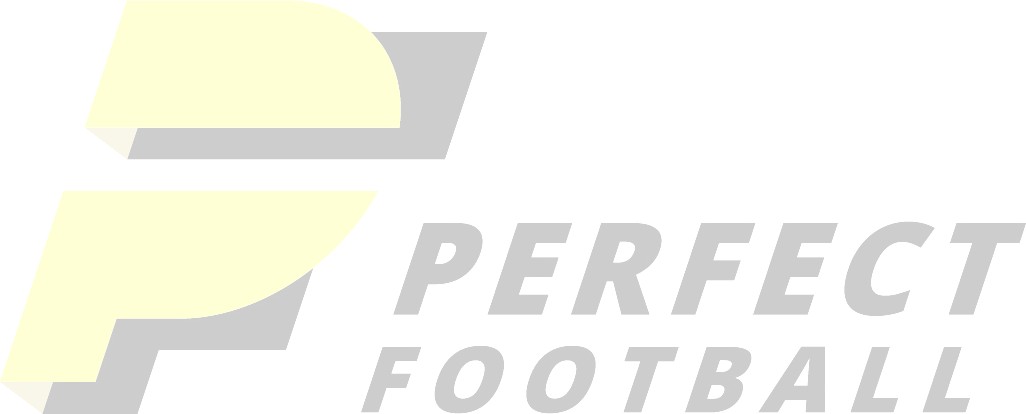 Administratorem Państwa danych osobowych oraz danych osobowych Państwa dziecka/podopiecznego jest firma Perfect Football z siedzibą Wały 2, 56-120 Brzeg Dolny.Dane osobowe Państwa dziecka/podopiecznego zawarte w formularzu będą przetwarzane w zakresie niezbędnym do rekrutacji uczestnika obozu, realizacji przez nas procesu treningowego i programu obozu.W niektórych sytuacjach dane zawarte w formularzu mogą być przekazane osobom trzecim (lekarz, ubezpieczyciel, sąd, Kuratorium Oświaty).Wgląd do danych osobowych Państwa oraz Państwa dziecka/podopiecznego mogą mieć pracownicy firmy dzięki, którym możemy prawidłowo wykonywać nasze usługi.Dane Państwa oraz Państwa dziecka po wykonaniu usługi będą archiwizowane przez okres zgodny z obowiązującymi przepisami archiwalnymi.Macie Państwo prawo zwrócić się do nas z żądaniem dostępu do danych osobowych, o których jest tutaj mowa w celu dokonania zmiany, sprostowania, usunięcia lub ograniczenia przetwarzania, wniesienia sprzeciwu wobec przetwarzania, przenoszenia danych. Możecie Państwo również  wycofać  zgodę  na  przetwarzanie w dowolnym momencie bez wpływu na zgodność z prawem przetwarzania, którego dokonano na podstawie tej zgody.Macie Państwo prawo wnieś skargę do Organu nadzorczego (w rozumieniu RODO) dotyczącą przetwarzania danych osobowych Państwa oraz Państwa dziecka/podopiecznego.Podanie przez Państwa danych osobowych jest warunkiem umownym. Ich podanie jest  dobrowolne  lecz  brak   danych   uniemożliwi   udział   dziecka/podopiecznego  w obozie piłkarskim organizowanym przez Perfect Football.RODO – Rozporządzenie Parlamentu Europejskiego i Rady UE 2016/679 z dnia 27 kwietnia 2016r. w sprawie ochrony osób fizycznych w związku z przetwarzaniem danych osobowych oraz w sprawie swobodnego przepływu tych danych oraz uchylenia dyrektywy95/46/WEMiejscowość i data czytelny podpis rodzica/opiekuna ……………………………………………………………………………………………………………………………………………………………………………………………………………………………………….1. DANE UCZESTNIKAPłeć:Imię:Nazwisko:Data urodzenia:Pesel: